ПриложениеКарточки для группГруппа «Исследователи»Рассмотрите иллюстрацию на стр. 13. Расскажите, как питались первобытные люди. Вам помогут вопросы:Чем занимаются люди в реке?С помощью чего в реке добывали пищу?Как вы думаете, что делает человек, сидящий на камне у реки, и зачем?Что делают люди, изображенные рядом с деревьями?Что и зачем делает человек, сидящий на земле у дерева?Кто должен был добывать пищу?Попробуйте дополнить схему:		что ели?		Как добывали?					Кто добывал?Группа «Изобретатели»Рассмотрите иллюстрацию на стр. 15 (внизу) и опишите ее. Вам помогут вопросы:Что изображено на картинке?Подумайте, как первобытный человек впервые мог встретиться с огнем? Что он мог почувствовать, когда впервые увидел огонь?Как первобытный человек мог перенести природный огонь в очаг?Какую пользу первобытным людям принес огонь?Группа «Наблюдатели»Рассмотрите иллюстрацию на стр. 14 (внизу). Расскажите, что изображено. Вам помогут вопросы:Кто изображен на картинке?Как вы думаете, почему под тигром лежит человек?Что в руках у людей? Зачем им это?Что и зачем делает человек, изображенный позади всех?Чем отличаются действия мужчин, женщин и детей?Как вы думаете, чем закончится событие, изображенное на иллюстрации?Подумайте, для чего еще можно использовать предметы, которые в руках людей на иллюстрации.Группа «Антропологи»Рассмотрите иллюстрации и прочтите первый абзац на стр. 14. С помощью текста и картинки опишите первобытного человека. Вам помогут вопросы:Опишите черты лица первобытного человека.Чем тело первобытного человека отличалось от тела современного человека?Как двигался первобытный человек?Как общались между собой первобытные люди?Как жил первобытный человек и почему?Подумайте, для чего нужна была первобытному человеку тяжелая нижняя челюсть?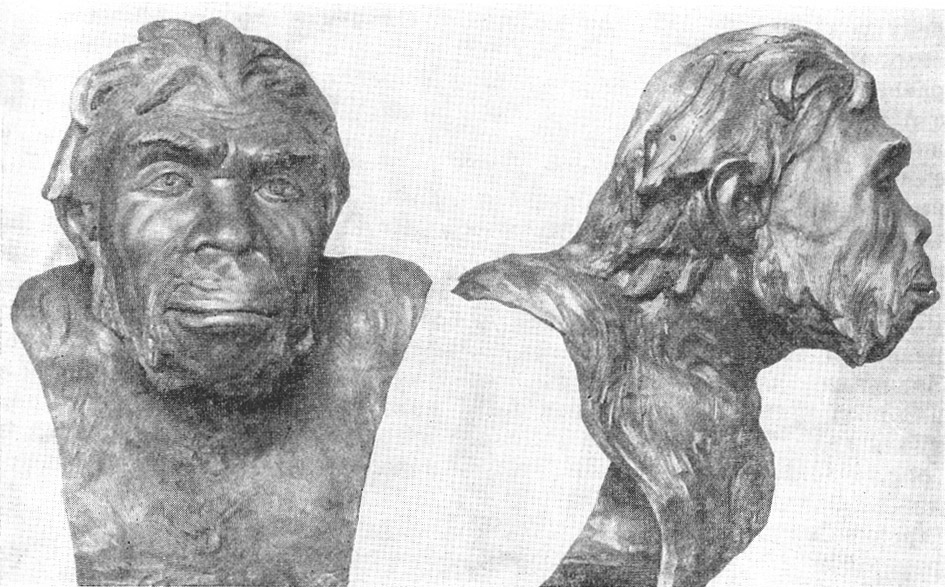 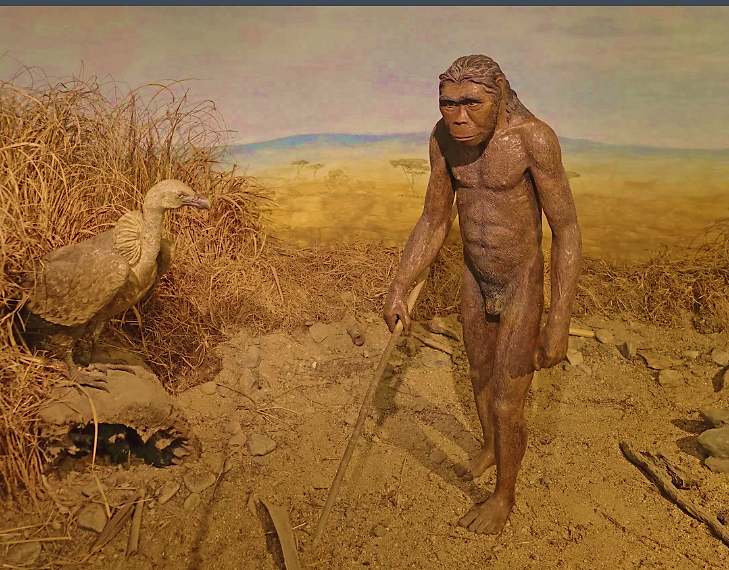 